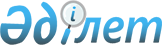 2023 жылға арналған Мәртөк ауданында мүгедектігі бар адамдар үшін жұмыс орындарына квота белгілеу туралы
					
			Күшін жойған
			
			
		
					Ақтөбе облысы Мәртөк ауданы әкімдігінің 2022 жылғы 9 қарашадағы № 270 қаулысы. Күші жойылды - Ақтөбе облысы Мәртөк ауданы әкімдігінің 2023 жылғы 4 желтоқсандағы № 224 қаулысымен
      Ескерту. Күші жойылды - Ақтөбе облысы Мәртөк ауданы әкімдігінің 04.12.2023 № 224 қаулысымен.
      Қазақстан Республикасының "Қазақстан Республикасындағы жергілікті мемлекеттік басқару және өзін-өзі басқару туралы" Заңының 31 бабына, Қазақстан Республикасының "Халықты жұмыспен қамту туралы" Заңының 9 бабының 6) тармақшасына, 27 бабының 1 тармағының 1) тармақшасына, Қазақстан Республикасы "Қазақстан Республикасында мүгедектерді әлеуметтік қорғау туралы" Заңының 31 бабының 1) тармақшасына және Қазақстан Республикасы Денсаулық сақтау және әлеуметтік даму министрінің 2016 жылғы 13 маусымдағы № 498 "Мүгедектігі бар адамдар үшін жұмыс орындарын квоталау қағидаларын бекіту туралы" бұйрығына (Қазақстан Республикасының Әділет министрлігінде 2016 жылғы 28 шіледе № 14010 болып тіркелді) сәйкес, Мәртөк ауданының әкімдігі ҚАУЛЫ ЕТЕДІ:
      1. 2023 жылға арналған Мәртөк ауданы бойынша ауыр жұмыстарды, еңбек жағдайлары зиянды, қауіпті жұмыстардағы жұмыс орындарын есептемегенде, жұмыс орындары санының екіден төрт пайызға дейінгі мөлшерінде мүгедектігі бар адамдар үшін жұмыс орындарына квота, ұйымдар бөлінісінде қосымшаға сәйкес белгіленсін.
      2. Осы қаулының орындалуын бақылау аудан әкімінің жетекшілік ететін орынбасарына жүктелсін.
      3. Осы қаулы 2023 жылдың 1 қаңтарынан бастап қолданысқа енгізіледі. 2023 жылға арналған Мәртөк ауданында мүгедектігі бар адамдарды жұмысқа орналастыру үшін жұмыс орындарының квотасы
      Ескерту. Қосымша жаңа редакцияда - Ақтөбе облысы Мәртөк ауданы әкімдігінің 31.05.2023 № 107 қаулысымен.
					© 2012. Қазақстан Республикасы Әділет министрлігінің «Қазақстан Республикасының Заңнама және құқықтық ақпарат институты» ШЖҚ РМК
				
      Аудан әкімі 

А. Салықбаев

      Жобаны енгізген: Мәртөк аудандық жұмыспен қамту және әлеуметтік бағдарламалар бөлімінің басшысы 

Р. Жабагиева
Мәртөк ауданы әкімдігінің 2022 жылғы 9 қарашадағы № 270 қаулысымен бекітілді
№
Ұйымдар атауы
Жұмыскерлердің тізімдік саны
Квотаның мөлшері (%)
Жұмыс орындары-ның саны (адам)
1
"Ақтөбе облысының білім басқармасы Мәртөк ауданының білім бөлімі" мемлекеттік мекемесінің "№ 4 Мәртөк жалпы орта білім беретін мектебі" коммуналдық мемлекеттік мекемесі
110
3
3
2
"Ақтөбе облысының білім басқармасы Мәртөк ауданының білім бөлімі" мемлекеттік мекемесінің "№3 Мәртөк жалпы орта білім беретін мектебі" коммуналдық мемлекеттік мекемесі
91
2
2
3
"Ақтөбе облысының білім басқармасы Мәртөк ауданының білім бөлімі" мемлекеттік мекемесінің "№2 Мәртөк мектеп-гимназиясы" коммуналдық мемлекеттік мекемесі
113
3
3
4
"Ақтөбе облысының білім басқармасы Мәртөк ауданының білім бөлімі" мемлекеттік мекемесінің "№1 Мәртөк жалпы орта білім беретін мектебі" коммуналдық мемлекеттік мекемесі
107
3
3
5
"Ақтөбе облысының білім басқармасы Мәртөк ауданының білім бөлімі" мемлекеттік мекемесінің "Саржансай жалпы орта білім беретін мектебі" коммуналдық мемлекеттік мекемесі
57
2
1
6
"Ақтөбе облысының білім басқармасы Мәртөк ауданының білім бөлімі" мемлекеттік мекемесінің "Родниковка жалпы орта білім беретін мектебі" коммуналдық мемлекеттік мекемесі
69
2
1
7
"Ақтөбе облысының білім басқармасы Мәртөк ауданының білім бөлімі" мемлекеттік мекемесінің "Жайсаң жалпы орта білім беретін мектебі" коммуналдық мемлекеттік мекемесі
80
2
2
8
"Ақтөбе облысының білім басқармасы Мәртөк ауданының білім бөлімі" мемлекеттік мекемесінің "Қаратоғай жалпы орта білім беретін мектебі" коммуналдық мемлекеттік мекемесі
53
2
1
9
"Ақтөбе облысының білім басқармасы Мәртөк ауданының білім бөлімі" мемлекеттік мекемесінің "Вознесеновка жалпы орта білім беретін мектебі" коммуналдық мемлекеттік мекемесі
61
2
1
10
"Ақтөбе облысының білім басқармасы Мәртөк ауданының білім бөлімі" мемлекеттік мекемесінің "Хазірет жалпы орта білім беретін мектебі" коммуналдық мемлекеттік мекемесі
51
2
1
11
"Ақтөбе облысының білім басқармасы Мәртөк ауданының білім бөлімі" мемлекеттік мекемесінің "Хлебодаровка жалпы орта білім беретін мектебі" коммуналдық мемлекеттік мекемесі
137
3
4
12
"Ақтөбе облысының білім басқармасы Мәртөк ауданының білім бөлімі" мемлекеттік мекемесінің "Сарыжар жалпы орта білім беретін мектебі" коммуналдық мемлекеттік мекемесі
110
3
3
13
"Мәртөк аудандық мәдениет, дене шынықтыру және спорт бөлімі" мемлекеттік мекемесінің "Мәртөк аудандық мәдениет Үйі" мемлекеттік коммуналдық қазыналық кәсіпорыны
140
3
4
14
"Ақтөбе облысының дене шынықтыру және спорт басқармасы" мемлекеттік мекемесінің "Мәртөк балалар-жасөспірімдер спорт мектебі" коммуналдық мемлекеттік мекемесі
82
2
2
15
"Ақтөбе облысының денсаулықты сақтау басқармасы" мемлекеттік мекемесінің шаруашылық жүргізу құқығындағы "Мәртөк аудандық ауруханасы" мемлекеттік коммуналдық кәсіпорыны
366
4
15
16
"Айс" жауапкершілігі шектеулі серіктестігі
94
2
2
17
"Ақтобе облысының білім басқармасы Мәртөк ауданының білім бөлімі" мемлекеттік мекемесінің "Балалар шығармашылығы орталығы" мемлекеттік коммуналдық қазыналық кәсіпорыны
63
2
1
18
"Мәртөк ауданы әкімінің аппараты" мемлекеттік мекемесі
56
2
1
19
"Алихан Ойл 3" жауапкершілігі шектеулі серіктестігі
97
2
2
20
"Агрофирма "Коквест" жауапкершілігі шектеулі Серіктестігі
161
3
5
21
"Родники- АГРО" Жауапкершілігі Шектеулі серіктестігі
130
3
4
22
"Экспоэнжиниринг" жауапкершілігі шектеулі серіктестігі
74
2
1
23
"Мәртөк аудандық тұрғын - үй коммуналдық шаруашылық жолаушылар көлігі және автомобиль жолдары бөлімі" Мемлекеттік мекемесінің шаруашылық жүргізу құқығындағы "Мәртөк – Сервис" мемлекеттік коммуналдық кәсіпорыны
79
2
2
24
"А-Ойл Транс" жауапкершілігі шектеулі серіктестігі
59
2
1
25
"MILKER" жауапкершілігі шектеулі серіктестігі
53
2
1
26
"Ақтөбе облысының білім басқармасы" мемлекеттік мекемесінің "Жайсаң көпсалалы колледжі" коммуналдық мемлекеттік мекемесі
97
2
2
27
"Ақтөбе облысының білім басқармасы" мемлекеттік мекемесінің "Жайсаң арнайы білім беру ұйымы" коммуналдық мемлекеттік мекемесі
100
2
2